DADE COUNTY ASSOCIATION OF FIRE FIGHTERS CHARITIES8000 N.W. 21st Street, Suite 222, Miami, FL 33122-1605Phone: (305) 593-6100 – Fax: (305) 591-9654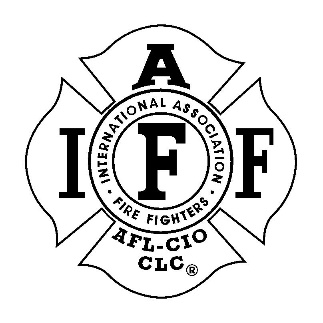 CHARITIES REQUEST FORMDATE 					MEMBER REQUESTING 									CHARITY NAME 									ORGANIZASTION TYPE AND TAX ID NO. 	                                     			REASON/EVENT   				                                                       	AMOUNT REQUESTING   									ORGANIZATION ADDRESS   		                                                                 		 PHONE 											CONTACT PERSON (if known) 								APPROVAL TYPE   	             	   DATE 		   AMOUNT 			(E-Board Meeting, Regular Meeting, phone poll, etc.)CHARITIES BOARD DECISIONApproveDeclineVERIFICATION THAT MEMBER DONATES TO CHARITIES FUND  								(Initials of person who verified)CHECK PAYABLE TO   									CHECK #  				William McAllister IVBrian LynchLisa BullardPaul BlakeChristopher FinkPresidentFirst Vice PresidentSecond Vice PresidentTreasurerSecretary